KWESTONARIUSZ REJESTRACJI NA SPOTKANIE Administratorem danych osobowych jest Instytut Wspomagania Rozwoju Dziecka z siedzibą przy ul. Malczewskiego 139, 80-114 Gdańsk. Z Administratorem danych można się skontaktować poprzez adres email: biuro@iwrd.pl, telefonicznie pod numerem 58 341 44 41 lub pisemnie pod adresem: Instytut Wspomagania Rozwoju Dziecka, ul. Malczewskiego 139, 80-114 Gdańsk. U Administratora danych osobowych został wyznaczony Inspektor ochrony danych, z którym można się skontaktować poprzez email: iod@iwrd.pl lub pisemnie na adres: Instytut Wspomagania Rozwoju Dziecka, ul. Malczewskiego 139, 80-114 Gdańsk, z dopiskiem „Inspektor ochrony danych”. Z Inspektorem ochrony danych można się kontaktować we wszystkich sprawach dotyczących przetwarzania danych osobowych oraz korzystania z praw związanych z przetwarzaniem danych. Dane będą przetwarzane w celu zgłoszenia dziecka na zajęcia i zawarcia i realizacji niniejszej umowy. Dane mogą być przekazywane podmiotom przetwarzającym dane osobowe na zlecenie Administratora. Podmiot przetwarza dane na podstawie umowy z Administratorem i wyłącznie zgodnie z poleceniami Administratora. Dane osobowe będą przechowywane przez okres zależny od celu przetwarzania. Administrator zapewnia prawo dostępu do danych oraz prawo żądania ich sprostowania, ich usunięcia lub ograniczenia ich przetwarzania. W zakresie, w jakim dane są przetwarzane w sposób zautomatyzowany w celu zawarcia i wykonywania umowy przysługuje prawo do przenoszenia danych osobowych, tj. do otrzymania od Administratora danych osobowych, w ustrukturyzowanym, powszechnie używanym formacie nadającym się do odczytu maszynowego. Można przesłać te dane innemu administratorowi danych. Przysługuje również prawo wniesienia skargi do organu nadzorczego zajmującego się ochroną danych osobowych. W celu skorzystania z powyższych praw należy skontaktować się z Administratorem danych lub z Inspektorem ochrony danych. Dane kontaktowe wskazane są wyżej. Podanie danych osobowych jest dobrowolne, ale niezbędne w celu będą przetwarzane w celu zgłoszenia zawarcia i realizacji niniejszej umowy.  Wyrażam zgodę na przetwarzanie moich danych osobowych dla potrzeb działalności IWRD.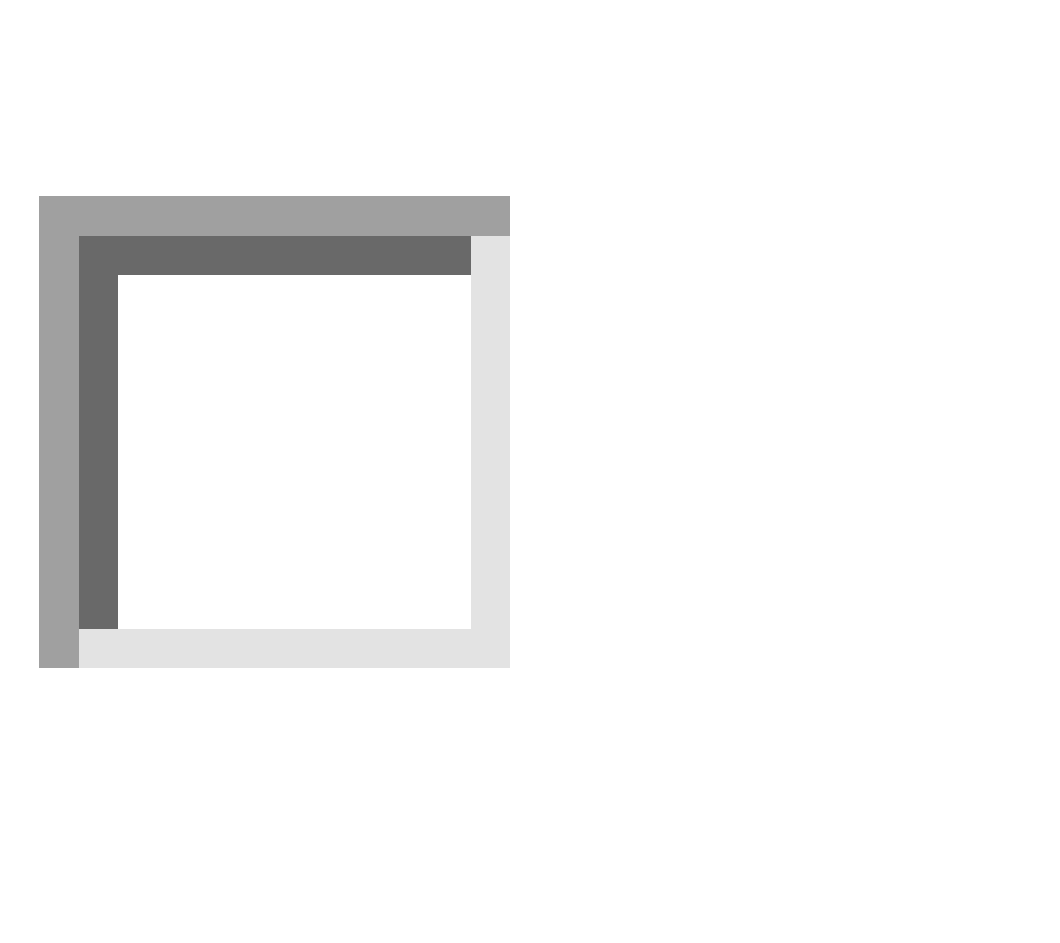  Wyrażam zgodę, aby spotkanie odbyło się poprzez komunikator Messenger/Skype. Wyrażam zgodę, na przesyłanie dokumentów po spotkaniu drogą mailową.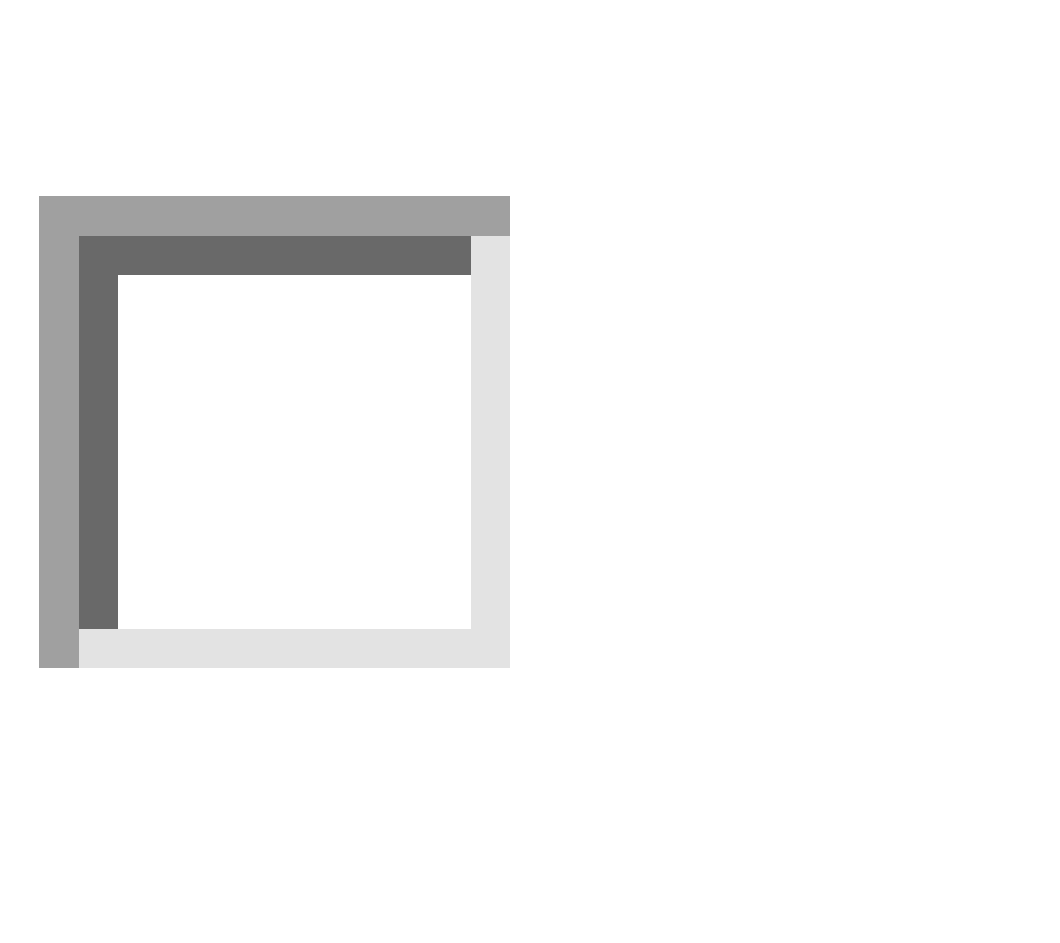 ………………………………………………………………………..Data i podpis osoby zgłaszającej dziecko na konsultacjęNA KTÓRE SPOTKANIE CHCĄ SIĘ PAŃSTWO UMÓWIĆ?꙱ BADANIE PRZESIEWOWE POD KĄTEM ZABURZEŃ ZE SPEKTRUM AUTYZMU꙱ PROGRAM EDUKACYJNO-TERAPEUTYCZNY꙱ KONSULTACJA ZE SPECJALISTĄ꙱ BADANIE PRZESIEWOWE POD KĄTEM ZABURZEŃ ZE SPEKTRUM AUTYZMU꙱ PROGRAM EDUKACYJNO-TERAPEUTYCZNY꙱ KONSULTACJA ZE SPECJALISTĄ꙱ BADANIE PRZESIEWOWE POD KĄTEM ZABURZEŃ ZE SPEKTRUM AUTYZMU꙱ PROGRAM EDUKACYJNO-TERAPEUTYCZNY꙱ KONSULTACJA ZE SPECJALISTĄIMIĘ I NAZWISKO RODZICA/OPIEKUNA PRAWNEGO DZIECKAADRES ZAMIESZKANIA ADRES EMAILNUMER KONTAKTOWY IMIĘ I NAZWISKO DZIECKAPESEL DZIECKAWIEK DZIECKADATA I MIEJSCE URODZENIA DZIECKAJAKI JEST POWÓD WIZYTY W PORADNI?CO PAŃSTWA ZANIEPOKOIŁO?PRZEPROWADZONE TESTY/ BADANIA PSYCHOLOGICZNO – PEDAGOGICZNE ꙱ NIE꙱ TAK꙱ NIE꙱ TAKJEŚLI TAK TO JAKIE? (ZAZNACZ WŁAŚCIWE)꙱ ADOS-2        ꙱ STANFORD-BINET            ꙱ PEP – R            ꙱ WECHSLER           ꙱ IDS        ꙱ INNE _____________________________________________________________________CZY DZIECKO OTRZYMAŁO DIAGNOZĘ W INNEJ PLACÓWCE? ꙱ NIE꙱ TAK꙱ NIE꙱ TAKJEŚLI TAK TO JAKĄ?_____________________________________________________________________CZY DZIECKO POSIADA OPINIĘ O POTRZEBIE WCZESNEGO WSPOMAGANIA ROZWOJU (WWR)?꙱ NIE꙱ TAK꙱ NIE꙱ TAKJEŚLI TAK, DO JAKICH SPECJALISTÓW ZOSTAŁO SKIEROWANE?꙱ LOGOPEDA           ꙱ PSYCHOLOG        ꙱ PEDAGOG꙱ INNE _____________________________________________________________________OBECNE MIEJSCE NAUKI/ TERAPII (PRZEDSZKOLA, SZKOŁA, ŻŁOBEK)KONSULTACJE/ TERAPIA U SPECJALISTÓW꙱ NIE꙱ TAK꙱ PEDAGOG      ꙱ PSYCHOLOG       ꙱ LOGOPEDA        ꙱ NEUROLOGOPEDA     ꙱ WWR꙱ INNE _____________________________________________________________________꙱ PEDAGOG      ꙱ PSYCHOLOG       ꙱ LOGOPEDA        ꙱ NEUROLOGOPEDA     ꙱ WWR꙱ INNE _____________________________________________________________________CZY PAŃSTWA DZIECKO MÓWI?SŁOWASŁOWASŁOWACZY PAŃSTWA DZIECKO MÓWI?꙱ NIE꙱ TAK꙱ NIE꙱ TAKWYPISZ PRZYKŁADYCZY PAŃSTWA DZIECKO MÓWI?PROSTE WYRAŻENIA np.: „mama chodź”, „daj pić”, itp.PROSTE WYRAŻENIA np.: „mama chodź”, „daj pić”, itp.PROSTE WYRAŻENIA np.: „mama chodź”, „daj pić”, itp.CZY PAŃSTWA DZIECKO MÓWI?꙱ NIE꙱ TAK꙱ NIE꙱ TAKWYPISZ PRZYKŁADYCZY PAŃSTWA DZIECKO MÓWI?ZDANIAZDANIAZDANIACZY PAŃSTWA DZIECKO MÓWI?꙱ NIE꙱ TAK꙱ NIE꙱ TAKWYPISZ PRZYKŁADY